Geographic Region Map ActivityFind important cities and label them. Raleigh place a star (2pt) Charlotte place a circle (2pt)Kannapolis place a square (2pt)Label the following places in their correct places:Virginia (2pt)                       H. Outer Banks (2pt)Tennessee (2pt)                  I. Pamlico Sound (2pt)Georgia (2pt)                       J. Fall Line (2pt)South Carolina (2pt)          K. The great Dismal Swamp (2pt)Atlantic Ocean (2pt)           L. Albemarle Sound(2pt)Blue Ridge Parkway (2pt)  M. Mount Mitchell (2pt)Label NC 3 RegionsPlace a direction marker (compass) on the bottom right (2pt)Create a key for you map on the bottom left corner of your paper. Include shapes and colors. (2pt)Color each Region of NC and label it with its correct name. Mountains-Red (2pt) Piedmont – Yellow (2pt)Coastal Plain & Tidelands- Green (2pt)40 total Points =100%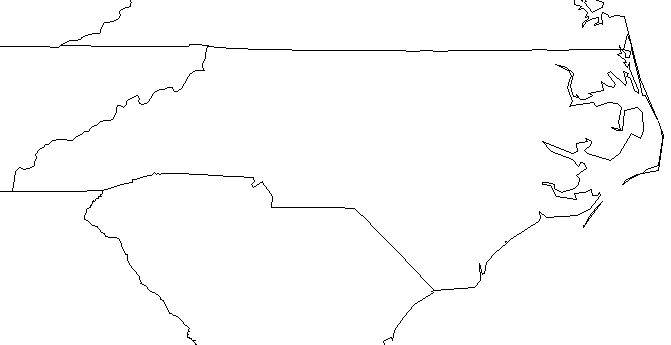 